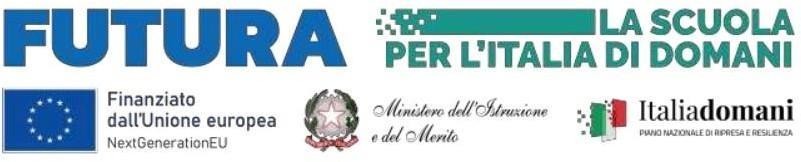 C.P.I.A. – Provincia di IMPERIAViale Rimembranze, 31 – 18100  IMPERIA - Tel. 0183/969909 C.F. 90088810081Sede Imperia Viale Rimembranze, 31  Tel. 0183/969909  Sede Associata Sanremo  - Villa Meglia -Corso F.Cavallotti, 123 Tel.  0184/541699 Sede Associata  Ventimiglia Via Roma, 61   Tel. 0184/351182 Sezione Carceraria di Imperia presso la Casa Circondariale di ImperiaSezione Carceraria di Sanremo presso la Casa Circondariale di Sanremoe-mail: immm04500q@istruzione.it  immm04500q@pec.istruzione.itAl Dirigente ScolasticoCPIA della provincia di IMPERIAOGGETTO: Allegato A – Domanda di partecipazione alla selezione per il conferimento di incarico di docente Formatore e per tutor, Linea di Intervento A e Linea di intervento B, per la realizzazione del progetto Piano Nazionale di Ripresa e Resilienza, Missione 4 – Istruzione e ricerca – Componente 1 – Potenziamento dell’offerta dei servizi di istruzione: dagli asili nido alle università – Investimento 3.1 “Nuove competenze e nuovi linguaggi”, finanziato dall’Unione europea – Next Generation EU – “Azioni di potenziamento delle competenze STEM e multilinguistiche  (D.M. n. 65/2023).Codice identificativo Progetto: M4C1I3.1-2023-1143-P-29885 Titolo del Progetto: Ampliare gli orizzonti ampliare le possibilità C.U.P. I54D23001970006Il/La	sottoscritto/a	……………………………………………………………………...…………… in servizio presso 	………………………preso atto dell’Avviso pubblico di selezione di formatore e tutor per il potenziamento delle competenze linguistiche per la linea di intervento A e linea di intervento B nell’ambito del PNRR D.M. 65/2023 Progetto “Nuove competenze e nuovi linguaggi” consapevole che la falsità in atti e le dichiarazioni mendaci sono punite ai sensi del codice penale e delle leggi speciali in materia e che, laddove dovesse emergere la non veridicità di quanto qui dichiarato, si avrà la decadenza dai benefici eventualmente ottenuti ai sensi dell’art. 75 del d.P.R.n. 445 del 28 dicembre 2000 e l’applicazione di ogni altra sanzione prevista dalla legge, nella predetta qualità, ai sensi e per gli effetti di cui agli artt. 46 e 47 del D.P.R. n. 445 del 28 dicembre 2000DICHIARAla propria disponibilità a svolgere, oltre il proprio orario di servizio, uno degli incarichi in oggetto.A tal fine dichiara:che le informazioni dichiarate sono conformi agli artt. 46 - 47 e 76 del DPR 28.12.2000 n. 445;di essere in possesso dei seguenti titoli (compilare solo la sezione per cui si è interessati ovvero formatore oppure tutor d’aula)Tabella : PERCORSI Potenziamento Linguistico LINEA A e LINEA B  – Selezione formatoreTabella : PERCORSI Potenziamento Linguistico LINEA A e LINEA B  –  tutor d'auladi aver preso visione dell’informativa di cui all’art. 8 dell’Avviso;di prestare il proprio consenso, ai fini dell’espletamento della procedura in oggetto e del successivo conferimento dell’incarico, al trattamento dei propri dati personali ai sensi dell’art. 13 del Regolamento (UE) 2016/679 e del d.lgs. 30 giugno 2003, n. 196.Luogo e data:__________________________  Firma del/la candidato/a:_________________________Allegati:Copia di un documento di identità in corso di validità ai sensi degli artt. 46 e 47 del DPR 445/2000;Allegato BCurriculum Vitae in formato europeo sottoscritto con firma autografa o digitale. Luogo e data	Firma del Partecipante 	,  		 	REQUISITI SPECIFICI DI ACCESSOValut. CandidatoValut. CommissioneTITOLI DI STUDIODiploma di laurea/laurea magistrale in lingua e letteratura inglese con voto minore o uguale a 100 (punti 2)Diploma di laurea/laurea magistrale in lingua e letteratura inglese con voto superiore a 100 (punti 4)Conseguimento lode (punti 2) ALTRI TITOLI Di STUDIO VALUTABILIUlteriore laurea, Dottorato di ricerca, Master in ambito di didattica di lingua e letteratura inglese (3 punti per ogni titolo, max.6 pt)ALTRI TITOLI VALUTABILIMadrelingua inglese (punti 4)ESPERIENZA COERENTE CON L’INCARICOCertificata esperienza come formatore/formatrice per corsi di lingua inglese finalizzati all’acquisizione di certificazioni linguistiche Cambridge English livello B1/B2/C1/C2 (punti 3 per ogni anno fino ad un massimo di 9)ESPERIENZA COERENTE CON L’INCARICOCertificata esperienza come formatore/formatrice per corsi di lingua inglese finalizzati all’acquisizione di certificazioni linguistiche Trinity livello 5 – 6 B1, 7 – 9 B2, 10 – 11 C1, 11 – 12 C2 GESE (punti 3 per ogni anno fino ad un massimo di 9)ESPERIENZA COERENTE CON L’INCARICOCertificata esperienza come formatore per preparazione di docenti per la metodologia CLIL in lingua inglese (3 punti per ogni percorso max 2 percorsi)ESPERIENZA COERENTE CON L’INCARICOCertificata esperienza per preparazione di docenti per la metodologia CLIL in lingua inglese specifica su Matematica e Scienze (3 punti per ogni percorso max 2 percorsi)Anzianità di ruolo nel CPIAda 0 a 10 anni punti 1da 11 a 20 anni punti 2Oltre 20 anni punti 3Totale ConseguitoTotale ConseguitoREQUISITI SPECIFICI DI ACCESSOValut. CandidatoValut. CommissionePosizione contrattuale docenteDocente di ruolo presso il CPIA (5 punti per anno, max 3 anni)Docente non di ruolo presso il CPIA (1 punto per anno, max 3 anni)ALTRI TITOLI VALUTABILIConsolidata esperienza pregressa come tutor d’aula presso CPIA o altra istituzione scolastica in percorsi FAMI, PON, PNRR o similari (3 punti per anno max 3 anni)Competenze ICTPadronanza pacchetto Office (4 punti) Competenze ICTEventuale certificazione ICDL (3 punti per certificazione, max 2 certificazioni)Totale ConseguitoTotale Conseguito